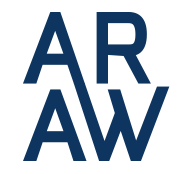  SPECYFIKACJA  WARUNKÓW  ZAMÓWIENIA 
(zwana dalej: SWZ)  Zamawiający:AGENCJA ROZWOJU AGLOMERACJI WROCŁAWSKIEJ SAPlac Solny 1450 – 062  WrocławDotyczy postępowania o udzielenie zamówienia publicznego pn.:„Usługa aktualizacji Systemu Informacji Miejskiej oraz aktualizacji Wiat Przystankowych”prowadzonego w trybie zamówienia podstawowego na podstawie przepisów ustawy  z dnia 11 września 2019 r. Prawo zamówień publicznych (t.j. Dz. U. z 2022 r., poz. 1710 z późn. zm.)			       poniżej równowartości kwoty 215 000 euro                                                   Znak sprawy: ZP/TP/06/2023/ARAWSA  ZATWIERDZAM       _______________________________     _______________________________                                                                    Wrocław 23 lutego 2023 r.SPIS TREŚCI:Rozdział 1 –  Nazwa  oraz adres Zamawiającego …………………………………….… str.  3Rozdział 2 –  Tryb udzielenia zamówienia ……………………………………….…….. str.  3Rozdział 3 –  Opis przedmiotu zamówienia ……………………………………..….. str. 4 – 8 Rozdział 4 –  Termin wykonania zamówienia……………………………………...……. str. 8 Rozdział 5 –  Podstawy wykluczenia…………………………………………….…. str.  8 – 9 Rozdział 6 –  Warunki udziału w postępowaniu ……………………………………. str. 9 – 10Rozdział 7 –  Podmiotowe środki dowodowe …………………………….……………. str. 10  Rozdział 8 –  Wykonawcy wspólnie ubiegający się o udzielenie zamówienia …….….. str. 11Rozdział 9 –   Informacje   o   środkach   komunikacji   elektronicznej,  przy  użyciu  których                        Zamawiający   będzie   kontaktował   się   z  wykonawcami   oraz   informacje                                                 o   wymaganiach  technicznych   i   organizacyjnych  sporządzania,  wysyłania                        i  odbierania korespondencji elektronicznej …………………...….. str. 12 – 13 Rozdział 10 – Wymagania dotyczące wadium ………………………………..….….… str. 13Rozdział 11 – Termin związania ofertą ……………………………………………...… str. 14Rozdział 12 – Opis  sposobu przygotowania ofert …………………..……………. str. 14 – 16 Rozdział 13 – Sposób oraz termin składania i otwarcia ofert …………………….……. str. 16Rozdział 14 – Opis sposobu obliczenia ceny ………………………………….………... str. 17Rozdział 15 –  Opis kryteriów, którymi Zamawiający będzie się kierował przy wyborze oferty,                         wraz z podaniem wag tych kryteriów i sposobu oceny ofert ……… str. 17 – 23 Rozdział 16 –  Informacje  o formalnościach,  jakie  powinny  zostać  dopełnione  po wyborze                         oferty w celu zawarcia umowy w sprawie zamówienia publicznego………….                         ………. str. 23 Rozdział 17 –  Informacje na temat zabezpieczenia należytego wykonania umowy …………..                         …….… str. 23Rozdział 18 –  Projektowane postanowienia umowy w sprawie zamówienia publicznego, które                         zostaną wprowadzone do treści tej umowy …………………………….. str. 24Rozdział 19 –  Pouczenie o środkach ochrony prawnej przysługujących wykonawcy w toku                         postępowania o udzielenie zamówienia …………………………..……. str. 24Rozdział 20 –  Zakończenie postępowania …………………………………….……….. str. 24Rozdział 21 –  Obowiązek informacyjny wynikający z art. 13 RODO………..….. str. 24 – 26  Nazwa oraz adres Zamawiającego (adres do korespondencji):Agencja Rozwoju Aglomeracji Wrocławskiej SAPlac Solny 14 50 – 062  Wrocławtel. (71) 783 53 10araw.plAdres strony internetowej, na której udostępniane będą zmiany i wyjaśnienia treści SWZ oraz inne dokumenty zamówienia bezpośrednio związane z postępowaniem                      o udzielenie zamówienia. Zmiany i wyjaśnienia treścí SWZ oraz inne dokumenty zamówienia bezpośrednio związane z postepowaniem̨ o udzielenie zamówienia będą udostępniane na stronie internetowej: https://araw.pl/ oraz https://bip.araw.pl/Osoba odpowiedzialna do komunikowania się z Wykonawcami:Marcin Wojtera Telefon: +48 606 379 406adres e-mail: przetargi@araw.pldni i godziny osoby odpowiedzialnej do komunikowania się Wykonawcami:                    od poniedziałku do piątku, w godz.: 08.00 – 16.00. Postępowanie o udzielenie zamówienia publicznego prowadzone jest w trybie podstawowym na podstawie art. 275 pkt 1 ustawy z dnia 11 września 2019 r.  Prawo zamówień publicznych (t.j. Dz. U. z 2022 r., poz. 1710 z późn. zm.)[zwanej dalej także „Pzp”].W zakresie nieuregulowanym niniejszą Specyfikacją Warunków Zamówienia, zwaną dalej "SWZ", zastosowanie mają przepisy ustawy Pzp.Do udzielenia przedmiotowego zamówienia stosuje się przepisy ustawy Pzp oraz akty wykonawcze do niej, a w sprawach tam nieuregulowanych, przepisy ustawy z dnia 23 kwietnia 1964 r. Kodeks Cywilny (t.j. Dz. U. z 2020 r. poz. 1740 z późn. zm.).Zamawiający przewiduje możliwość skorzystania z tzw. „procedury odwróconej”,                                w wyniku której najpierw dokonana kwalifikacji podmiotowej wykonawcy, którego oferta została najwyżej oceniona, w zakresie braku podstaw wykluczenia oraz spełniania warunków udziału w postępowaniu (art. 139  ustawy Pzp).Wspólny Słownik Zamówień (CPV):  Kod główny:         39171000 – 1  – Witryny wystawoweKod pomocniczy: 92312213 – 7  –  Usługi autorów technicznych Przedmiotem zamówienia jest:  Usługa aktualizacji Systemu Informacji Miejskiej oraz aktualizacji Wiat Przystankowych.Opis przedmiotu zamówienia/umowy:3.3.1.   dla części 1 – usługa polegająca na aktualizacji gablot Systemu Informacji Miejskiej, tj. Obsługa Gablot SIM umiejscowionych na terenie gminy Wrocław oraz wydruk plakatów.W niniejszym zamówieniu  następujące pojęcia będą miały znaczenie zgodne                      z podanymi poniżej definicjami:System Informacji Miejskiej (SIM) - sieć dwustronnych gablot, w których znajdują się mapy Wrocławia w 119 lokalizacjach na terenie gminy Wrocław (Lista lokalizacji),Gablota SIM – pojedyncza lokalizacja w ramach sieci SIM znajdująca się na terenie gminy Wrocław (SIM_wygląd i SIM_wymiary),Mapa – mapa umieszczona w Gablocie SIM podlegająca demontażowi i przechowaniu przez Wykonawcę oraz ewentualnemu ponownemu montażowi,Plakat – plakat podlegający drukowi i montażowi (zawieszeniu) przez Wykonawcę oraz ewentualnej wymianie lub ewentualnemu demontażowi,Obsługa Gabloty SIM – czynności realizowane przez Wykonawcę na podstawie zgłoszenia Zamawiającego, obejmujące, w zależności od zgłoszenia: demontaż zawieszonej wcześniej w Gablocie SIM Mapy                       (w sposób nie niszczący Gablot SIM) , a następnie montaż Plakatu na określony czas        albodemontaż zawieszonego wcześniej w Gablocie SIM Plakatu                    i montaż nowego Plakatu na określony czas        albodemontaż zawieszonego wcześniej w Gablocie SIM Plakatu                i montaż Mapy         albowymianę zawieszonego wcześniej w Gablocie SIM Plakatu,  który uległ zniszczeniu na nowy.Wykonawca na podstawie każdorazowo przesłanego przez  Zamawiającego zgłoszenia zobowiązuje się, w zależności od treści zgłoszenia, do:wykonania wydruku Plakatu (-ów) i wykonania Obsługi (-ug) Gabloty SIM    w zakresie sprecyzowanym w zgłoszeniu        lubwykonania Obsługi (-ug) Gabloty SIM w zakresie sprecyzowanym                               w  zgłoszeniu.Specyfikacja techniczna plakatu (-ów):   181 cm wysokości i 121 cm szerokości,  materiał: folia backlight (backlite).             3.3.1.4.   W ramach jednego zgłoszenia Zamawiający:prześle Wykonawcy do wydruku wzór lub wzory Plakatu (-ów) w formie pliku w formacie .pdf  prześle  listę lokalizacji,  w  których  znajdują  się  Gabloty  SIM podlegające Obsłudze w ramach   zgłoszenia.           3.3.1.5. Ponadto w ramach Przedmiotu umowy Wykonawca zobowiązuje się do tymczasowego przechowywania zdemontowanych Map oraz przechowywania wydrukowanych i zdemontowanych Plakatów. Na wezwanie Zamawiającego plakaty zostaną dostarczone pod wskazany adres na terenie Wrocławia. 3.3.1.6.  Zgłoszenia kierowane są na adres mailowy Wykonawcy.              3.3.1.7.   Zgłoszenie uważa się za przyjęte do realizacji z chwilą wyraźnego potwierdzenia jego przyjęcia przez Wykonawcę, które przesłane zostanie na adres mailowy Zamawiającego.              3.3.1.8.   Zamawiający   oświadcza,   że    przed   każdym   zgłoszeniem    złoży   wniosek  do  Zarządu Dróg i Utrzymania  Miasta  o  wydanie  zgody  na  umieszczenie Plakatów w Gablotach SIM. Zgłoszeniem  objęte będą wyłącznie Gabloty SIM, co do których Zamawiający uzyska wcześniej zgodę Zarządu Dróg  i Utrzymania Miasta na umieszczenie reklam w pasie drogowym; opłata z zajęcia pasa drogowego uiszczana będzie przez Zamawiającego.              3.3.1.9.  Zamawiający w okresie trwania Umowy może zlecić  Wykonawcy:wydruk maksymalnie 2623 (słownie: dwa tysiące sześćset dwadzieścia trzy) sztuk plakatów,maksymalnie 5246 (słownie: pięć tysięcy dwieście czterdzieści sześć) Obsług Gabloty SIM.3.3.1.10. W   okresie  trwania  Umowy  Zamawiający   może co  najmniej 20 razy zgłosić  do  wydruku  w ramach jednego zgłoszenia 100  Plakatów  i  100 Obsług Gablot SIM. Wykonawca wykona ww. zgłoszenie w terminie  7 dni od dnia zgłoszenia przez Zamawiającego. Pozostałe zgłoszenia w okresie obowiązywania umowy  obejmować będą mniejsze ilości wydruków oraz Obsług Gabloty SIM.             3.3.1.11.  Zamawiający zamówi minimalnie      15% wartości brutto Umowy – część 1.          3.3.1.12.  Zamawiający zamówi maksymalnie 100% wartości  brutto Umowy – część 1.   3.3.2. dla części 2 – usługa polegająca na aktualizacji wiat przystankowych,                                  tj. Obsługa Wiat Przystankowych umiejscowionych na terenie gminy Wrocław oraz wydruk plakatów na folii samoprzylepnej.W niniejszym zamówieniu następujące pojęcia będą miały znaczenie zgodne                      z podanymi poniżej definicjami:Wiata przystankowa – konstrukcja zaprojektowana jako osłona dla pasażerów przebywających na przystankach autobusowych                                 i tramwajowych. Wiaty przystankowe zalicza się do zbioru obiektów małej architektury miejskiej, czyli do tak zwanych mebli miejskich. W niniejszej umowie wyrażenie to odnosi się do wszystkich konstrukcji tego typu znajdujących się na terenie Gminy Wrocław.Plakat – plakat (model A lub model B) na folii samoprzylepnej, podlegający drukowi przez Wykonawcę, montażowi oraz ewentualnej wymianie lub ewentualnemu demontażowi.Obsługa Wiaty przystankowej – czynności realizowane przez Wykonawcę na podstawie zgłoszenia Zamawiającego, obejmujące,    w zależności od zgłoszenia: montaż Plakatu wskazanego przez Zamawiającego na określony czas,          albodemontaż zawieszonego wcześniej wewnątrz Wiaty przystankowej Plakatu (w sposób nieniszczący Wiat przystankowych), bez montażu nowego Plakatu,          albowymianę zawieszonego wcześniej wewnątrz Wiaty Przystankowej Plakatu, na nowy,           albowymianę zawieszonego wcześniej wewnątrz Wiaty plakatu,  który uległ  zniszczeniu,  na  nowy.   3.3.2.2. Wykonawca na podstawie każdorazowo przesłanego przez Zamawiającego  zgłoszenia zobowiązuje się, w zależności od treści zgłoszenia, do:wykonania wydruku Plakatu (-ów) i wykonania Obsługi (-ug) Wiaty           przystankowej w zakresie sprecyzowanym w zgłoszeniu        lubwykonania Obsługi (-ug) Wiaty przystankowej w zakresie      sprecyzowanym w zgłoszeniu.             3.3.2.3.   Specyfikacja techniczna plakatu (-ów): maksymalne rozmiary: 100 cm wysokości i 120 cm szerokości,materiał: folia samoprzylepna.             3.3.2.4.   W ramach jednego zgłoszenia Zamawiający:prześle Wykonawcy do wydruku wzór lub wzory Plakatu (-ów)                         do wydruku w formie pliku w formacie .pdf oraz ilość Plakatów do wydrukowania (jeśli zgłoszenie obejmuje wydruk Plakatu -ów), prześle listę lokalizacji, w których znajdują się Wiaty przystankowe    podlegające Obsłudze w ramach zgłoszenia.   3.3.2.5.   Zgłoszenia kierowane są na adres mailowy Wykonawcy.   3.3.2.6.  Zgłoszenie uważa się za przyjęte do realizacji z chwilą wyraźnego potwierdzenia jego przyjęcia przez Wykonawcę, które przesłane zostanie na adres mailowy Zamawiającego.   3.3.2.7. Zgłoszeniem  objęte będą wyłącznie Wiaty przystankowe, co do których Zamawiający uzyska wcześniej zgodę Zarządu Dróg i Utrzymania Miasta na umieszczenie swoich materiałów wewnątrz Wiaty. Opłata związana z uzyskana zgodą będzie uiszczana przez Zamawiającego.   3.3.2.8.    Zamawiający o okresie trwania Umowy może zlecić Wykonawcy:wydruk maksymalnie 1554 (słownie: tysiąc pięćset pięćdziesiąt cztery)  sztuk plakatów (modelu A lub B),maksymalnie 3108 (słownie: trzy tysiące sto osiem) Obsług Wiat przystankowych.   3.3.2.9.  Zamawiający ma prawo zamówić w miejsce wycenionego przez Wykonawcę w ofercie plakatu droższego, wyceniony przez Wykonawcę w ofercie plakat tańszy w ilości nie przekraczającej łącznie 1554 (słownie: tysiąca pięciuset pięćdziesięciu czterech) sztuk plakatów przeznaczonych do wydruku.  3.3.2.10.  Zamawiający zamówi minimalnie     15% wartości brutto Umowy – część 2.            3.3.2.11.  Zamawiający zamówi maksymalnie 100% wartości brutto Umowy – część 2.Informacja, czy Zamawiający przewiduje wybór najkorzystniejszej oferty z możliwością   prowadzenia negocjacji:- Zamawiający dokona wyboru najkorzystniejszej oferty bez przeprowadzenia negocjacji.Zamawiający dopuszcza możliwość składania ofert częściowych w odniesieniu do dwóch części tj. części 1 (pierwszej) oraz części 2 (drugiej). Wykonawcy mogą składać ofertę na dowolnie wybraną przez siebie część, jak również na wszystkie części razem.Zamawiający nie zastrzega obowiązku osobistego wykonania przez wykonawcę kluczowych zadań dotyczących zamówienia.Zamawiający nie wymaga od Wykonawcy wniesienia wadium.Zamawiający nie dopuszcza składania ofert wariantowych.Zamawiający nie przewiduje zawarcia umowy ramowej.Zamawiający nie przewiduje udzielenia zamówień, o których mowa w art. 214 ust. 1 pkt 7 ustawy Pzp. Zamawiający nie przewiduje rozliczenia w walutach obcych. Wszelkie rozliczenia pomiędzy Wykonawcą a Zamawiającym będą dokonywane w złotych polskich (PLN).Zamawiający nie przewiduje wyboru najkorzystniejszej oferty z zastosowaniem aukcji elektronicznej.Zamawiający nie przewiduje zwrotu kosztów udziału w postępowaniu.Stosownie do art. 95 ust. 1 ustawy PZP Zamawiający wymaga zatrudnienia przez Wykonawcę, podwykonawcę lub dalszego podwykonawcę na podstawie stosunku pracy, w rozumieniu ustawy z dnia 26 czerwca 1974 r. Kodeks pracy (t.j. Dz. U. z 2020 r. poz. 1320 z późn. zm.), osoby/osób wykonujących następujące czynności w zakresie realizacji zamówienia dla części 1 oraz części 2 tj.: w zakresie druku, montażu oraz demontażu plakatów.W przypadku, gdy przedmiot zamówienia będzie wykonywany samodzielnie przez osobę prowadząca jednoosobową działalność, niezatrudniającą do realizacji usług stanowiących przedmiot zamówienia żadnej dodatkowej osoby Wykonawcę takiego nie dotyczą wymagania określone w art. 95 ust. 1 ustawy PZP.      Szczegółowe wymagania dotyczące realizacji oraz egzekwowania wymogu zatrudnienia na podstawie stosunku pracy zostały określone w projekcie  umowy stanowiącym Załącznik nr 5 (dla części 1) lub nr 6 (dla części 2) do SWZ.  Zamawiający nie przewiduje wymagań w zakresie zatrudnienia osób, o których mowa 
  w art. 96 ust. 2 pkt 2 ustawy PZP.Zamawiający nie zastrzega możliwości ubiegania się o udzielenie zamówienia wyłącznie   przez wykonawców, o których mowa w art. 94 ustawy PZP.Zamawiający nie przewiduje możliwości złożenia ofert w postaci katalogów elektronicznych lub dołączenia katalogów elektronicznych do oferty, w sytuacji określonej w art. 93 ustawy PZP.Warunki płatności: szczegółowe warunki i sposób płatności zostały określone 
w projekcie umowy stanowiącym Załącznik nr 5 (dla części 1) oraz nr 6 (dla części 2)                   do SWZ.Podwykonawstwo:3.19.1.1.  Zamawiający nie ogranicza udziału podwykonawców w wykonaniu zamówienia.3.19.1.2. W przypadku powierzenia realizacji części zamówienia Podwykonawcom, Wykonawca zobowiązany jest do wskazania w formularzu ofertowym (Załącznik nr 1 do SWZ) tej części zamówienia, której realizację powierzy Podwykonawcy oraz, o ile jest to wiadome, podania wykazu proponowanych Podwykonawców. W przypadku braku takiego oświadczenia Zamawiający uzna, iż Wykonawca będzie realizował zamówienie bez udziału Podwykonawców.Termin wykonania zamówienia dla części 1 oraz części 2 : od dnia zawarcia umowy do dnia 31 stycznia 2024 roku.O udzielenie zamówienia mogą ubiegać się Wykonawcy, którzy nie podlegają wykluczeniu                        z postępowania o udzielenie zamówienia.5.1.  Zamawiający z udziału w postępowaniu wykluczy wykonawcę, wobec którego zachodzi,                 co najmniej jedna z przesłanek określonych w art. 108 ust. 1 ustawy Pzp.5.2. Zamawiający nie wykluczy Wykonawcy podlegającego wykluczeniu na podstawie okoliczności wymienionych w art. 108 ust. 1 pkt 1, 2 i 5), jeżeli Wykonawca udowodni Zamawiającemu, że spełnił łącznie przesłanki określone w art. 110 ust. 2 ustawy Pzp.5.3.  Zamawiający z udziału w postępowaniu wykluczy wykonawcę, wobec którego zachodzi przesłanka określona w art. 109 ust. 1 pkt 1) ustawy Pzp.5.4.  Zamawiający z udziału w postępowaniu wykluczy wykonawcę, wobec którego zachodzą przesłanki określone w art. 7 ust. 1 ustawy z dnia 13 kwietnia 2022 r. o szczególnych rozwiązaniach w zakresie przeciwdziałania wspieraniu agresji na Ukrainę oraz służących ochronie bezpieczeństwa narodowego (Dz. U. z dnia 15 kwietnia 2022 r. poz. 835).Zgodnie z treścią art. 7 ust. 1 ustawy z dnia 13 kwietnia 2022 r. o szczególnych rozwiązaniach w zakresie przeciwdziałania wspieraniu agresji na Ukrainę oraz służących ochronie bezpieczeństwa narodowego, zwanej dalej „ustawą”, z postępowania o udzielenie zamówienia publicznego lub konkursu prowadzonego na podstawie ustawy Pzp wyklucza się:wykonawcę oraz uczestnika konkursu wymienionego w wykazach określonych                                 w rozporządzeniu 765/2006 i rozporządzeniu 269/2014 albo wpisanego na listę                          na podstawie decyzji w sprawie wpisu   na listę rozstrzygającej  o zastosowaniu środka,                   o którym mowa w art. 1 pkt 3 ustawy;wykonawcę oraz uczestnika konkursu, którego beneficjentem rzeczywistym                                 w rozumieniu ustawy  z dnia 1 marca 2018 r. o przeciwdziałaniu praniu pieniędzy oraz finansowaniu terroryzmu (Dz. U. z 2022 r. poz. 593 i 655) jest osoba wymieniona                        w wykazach określonych w rozporządzeniu 765/2006  i rozporządzeniu 269/2014 albo wpisana na listę lub będąca takim beneficjentem rzeczywistym od dnia 24 lutego 2022 r., o ile została wpisana na listę na podstawie decyzji w sprawie wpisu na listę rozstrzygającej o zastosowaniu środka, o którym mowa w art. 1 pkt 3 ustawy;wykonawcę oraz uczestnika konkursu, którego jednostką dominującą w rozumieniu                  art. 3 ust. 1 pkt 37 ustawy z dnia 29 września 1994 r. o rachunkowości (Dz. U.                               z 2021 r. poz. 217, 2105 i 2106), jest podmiot wymieniony w wykazach określonych                                       w rozporządzeniu 765/2006 i rozporządzeniu 269/2014 albo wpisany na listę lub będący taką jednostką dominującą od dnia 24 lutego 2022 r., o ile został wpisany na listę                           na podstawie decyzji w sprawie wpisu na listę rozstrzygającej o zastosowaniu środka,                             o którym mowa w art. 1 pkt 3 ustawy.5.5. Wykonawca może zostać wykluczony przez Zamawiającego na każdym etapie postępowania o udzielenie zamówienia. O udzielenie zamówienia mogą ubiegać się Wykonawcy, którzy spełniają warunki udziału w postępowaniu, dotyczące:   zdolności do występowania w obrocie gospodarczym:          Zamawiający nie wyznacza szczegółowego warunku w tym zakresie.uprawnień do prowadzenia określonej działalności gospodarczej lub zawodowej,                         o  ile wynika to z odrębnych przepisów:       Zamawiający nie wyznacza szczegółowego warunku w tym zakresie.   sytuacji ekonomicznej lub finansowej:          Zamawiający nie wyznacza szczegółowego warunku w tym zakresie.   zdolności technicznej lub zawodowej:Warunek ten spełniają Wykonawcy, którzy w okresie ostatnich 3 lat przed upływem terminu składania ofert, a jeżeli okres działalności jest krótszy – w tym okresie wykonali, a w przypadku świadczeń okresowych lub ciągłych również wykonują należycie                            co najmniej jedną usługę dla:części 1 - polegającą na druku plakatów wielkoformatowych oraz ich montażu                               w gablotach informacyjnych lub reklamowych na kwotę co najmniej 70 000,00 złotych brutto,części 2 polegającą na druku plakatów wielkoformatowych oraz  montażu plakatów                  w gablotach informacyjnych lub reklamowych lub na wiatach przystankowych                          na kwotę co najmniej 50 000,00 złotych brutto.    Podmiotowe środki dowodowe:    7.1.  W celu potwierdzenia spełnienia warunków udziału w postępowaniu, o których mowa                    w pkt 6.4. SWZ, Zamawiający przed wyborem najkorzystniejszej oferty, działając na podstawie art. 274 ust. 1 ustawy PZP wezwie Wykonawcę, którego oferta została najwyżej oceniona, do złożenia w wyznaczonym terminie, nie krótszym niż 5 dni, aktualnych na dzień złożenia następujących podmiotowych środków dowodowych:Wykazu usług wykonanych, a w przypadku świadczeń powtarzających się lub ciągłych również wykonywanych, w okresie ostatnich 3 lat, a jeżeli okres prowadzenia działalności jest krótszy - w tym okresie, przedmiotu, dat wykonania                    i podmiotów,  na rzecz których usługi zostały wykonane lub  są wykonywane, oraz załączeniem dowodów określających, czy te usługi zostały wykonane lub są wykonywane należycie, przy czym dowodami, o których mowa, są referencje bądź inne dokumenty sporządzone przez podmiot, na rzecz którego usługi zostały wykonane, a w przypadku świadczeń powtarzających się lub ciągłych                                                są wykonywane, a jeżeli wykonawca  z przyczyn niezależnych od niego nie jest                       w stanie uzyskać tych dokumentów - oświadczenie wykonawcy; w przypadku świadczeń powtarzających się lub ciągłych nadal wykonywanych referencje bądź inne dokumenty potwierdzające ich należyte wykonywanie powinny być wystawione                            w okresie ostatnich 3 miesięcy -  wzór wykazu stanowi Załącznik nr 3 do SWZ.Podmiotowe środki dowodowe oraz inne dokumenty lub oświadczenia, sporządzone                        w języku obcym przekazuje się wraz z tłumaczeniem na język polski.Jeżeli zachodzą uzasadnione podstawy do uznania, że złożone uprzednio podmiotowe środki dowodowe nie są już aktualne, zamawiający może w każdym czasie wezwać wykonawcę lub wykonawców do złożenia wszystkich lub niektórych podmiotowych środków dowodowych, aktualnych na dzień ich złożenia.Sposób sporządzenia podmiotowych środków dowodowych, zobowiązania podmiotu udostępniającego zasoby, pełnomocnictw oraz innych dokumentów lub oświadczeń musi być zgodny z wymaganiami określonymi w Rozporządzeniu Prezesa Rady Ministrów                       z dnia 30 grudnia 2020 r. w sprawie sposobu sporządzania i przekazywania informacji oraz wymagań technicznych dla dokumentów elektronicznych oraz środków komunikacji elektronicznej w postępowaniu  o udzielenie zamówienia publicznego lub konkursie (Dz. U. z 2020 r. poz. 2452). Zamawiający nie wzywa do złożenia podmiotowych środków dowodowych, jeżeli  może je uzyskać za pomocą bezpłatnych i ogólnodostępnych baz danych, w szczególności rejestrów publicznych w rozumieniu ustawy z dnia 17 lutego 2005 r. o informatyzacji działalności podmiotów realizujących zadania publiczne (tekst jednolity: Dz. U. z 2021 r. poz. 2070  z późn. zm.), o ile wykonawca wskazał  w oświadczeniu, o którym mowa                         w art. 125 ust. 1 ustawy Pzp, dane umożliwiające dostęp do tych środków.Wykonawca nie jest zobowiązany do złożenia podmiotowych środków dowodowych, które Zamawiający posiada, jeżeli Wykonawca wskaże te środki oraz potwierdzi ich prawidłowość i aktualność.W przypadku oferty Wykonawców wspólnie ubiegających się o udzielenie zamówienia:8.1.  W Formularzu Oferty należy wskazać (nazwy) wszystkich Wykonawców wspólnie ubiegających się o udzielenie zamówienia.8.2.   Oferta musi być podpisana w taki sposób, by wiązała prawnie wszystkich Wykonawców wspólnie ubiegających się o udzielenie zamówienia. Osoba podpisująca ofertę musi posiadać umocowanie prawne do reprezentacji. Umocowanie musi wynikać z treści pełnomocnictwa załączonego do oferty – treść pełnomocnictwa powinna dokładnie określać zakres umocowania.  8.3.   W przypadku wspólnego ubiegania się o zamówienie przez wykonawców, oświadczenie,              o którym mowa w art. 125 ust. 1 ustawy Pzp, składa każdy z wykonawców. Oświadczenia te potwierdzają brak podstaw wykluczenia oraz spełnianie warunków udziału                                        w postępowaniu w zakresie, w jakim każdy z wykonawców wykazuje spełnianie warunków udziału w postępowaniu.8.4.  Wszyscy Wykonawcy wspólnie ubiegający się o udzielenie zamówienia będą ponosić odpowiedzialność solidarną za wykonanie umowy.8.5.   Wykonawcy wspólnie ubiegający się o udzielenie zamówienia wyznaczą spośród siebie Wykonawcę kierującego (lidera), upoważnionego do zaciągania zobowiązań, otrzymywania poleceń oraz instrukcji dla i w imieniu każdego, jak też dla wszystkich partnerów.8.6.  Zamawiający może w ramach odpowiedzialności solidarnej żądać wykonania umowy                    w całości przez lidera lub od wszystkich Wykonawców wspólnie ubiegających się                                 o udzielenie zamówienia łącznie lub każdego z osobna.8.7.   Zamawiający informuje, o treści przepisu art. 117 ust. 3 ustawy  Pzp, zgodnie z którym                     w odniesieniu do warunków dotyczących wykształcenia, kwalifikacji zawodowych lub doświadczenia Wykonawcy wspólnie ubiegający się o udzielenie zamówienia mogą polegać na zdolnościach tych z wykonawców, którzy wykonują usługi, do realizacji których te zdolności są wymagane.           W związku z powyższym zgodnie z art. 117 ust. 4 ustawy Pzp Wykonawca jest zobowiązany załączyć do oferty podmiotowy środek dowodowy w postaci oświadczenia, z którego wynika, które usługi wykonają poszczególni Wykonawcy. Wzór stosownego oświadczenia stanowi Załącznik nr 4 do SWZ. Obowiązek złożenia oświadczenia,                            o którym mowa w art. 117 ust. 4 ustawy Pzp odnosi się również do Wykonawców, prowadzących działalność w formie spółki cywilnej.Komunikacja w postępowaniu o udzielenie zamówienia i w konkursie, w tym składanie ofert, wniosków o dopuszczenie do udziału w postępowaniu lub konkursie, wymiana informacji oraz przekazywanie dokumentów lub oświadczeń między Zamawiającym                              a Wykonawcą, z uwzględnieniem wyjątków określonych w ustawie Pzp, odbywa się przy użyciu środków komunikacji elektronicznej. Przez środki komunikacji elektronicznej rozumie się środki komunikacji elektronicznej zdefiniowane w ustawie z dnia 18 lipca                           2002 r. o świadczeniu usług drogą elektroniczną (Dz. U. z 2020 r. poz. 344). Komunikacja między Zamawiającym a Wykonawcami odbywać się będzie drogą elektroniczną przy użyciu:  Portalu e-Zamówienia: https://ezamowienia.gov.pl/pl/  Poczty elektronicznej:   e-mail: przetargi@araw.pl          Wszelkie dokumenty związane z prowadzonym postępowaniem zamieszczane będą na stronie Zamawiającego tj. https://araw.pl/ oraz https://bip.araw.pl/ oraz na portalu                         e-Zamówienia. Sposób sporządzenia dokumentów elektronicznych, oświadczeń lub elektronicznych kopii dokumentów lub oświadczeń musi być zgody z wymaganiami określonymi                                                 w rozporządzeniu Prezesa Rady Ministrów W sprawie sposobu sporządzania                                           i przekazywania informacji oraz wymagań technicznych dla dokumentów elektronicznych oraz środków komunikacji elektronicznej w postępowaniu o udzielenie zamówienia publicznego lub konkursie.Zamawiający nie przewiduje sposobu komunikowania się z Wykonawcami w inny sposób niż przy użyciu środków komunikacji elektronicznej, wskazanych w SWZ. Zamawiający nie ponosi odpowiedzialności z tytułu nieotrzymania przez Wykonawcę informacji związanych z prowadzonym postępowaniem w przypadku wskazania przez Wykonawcę w ofercie np. błędnego adresu poczty elektronicznej. Wykonawca może w formie elektronicznej zwrócić się do Zamawiającego z wnioskiem                     o wyjaśnienie treści SWZ. Zamawiający niezwłocznie udzieli wyjaśnień jednak nie później niż 2 dni przed upływem terminu składania ofert – pod warunkiem, że wniosek                                    o wyjaśnienie treści SWZ wpłynie do Zamawiającego nie później niż na 4 dni przed upływem wyznaczonego terminu składania ofert i nie dotyczy udzielonych wyjaśnień.Wnioski o wyjaśnienie treści SWZ należy przesyłać za pośrednictwem Portalu                                       e-Zamówienia (https://ezamowienia.gov.pl/pl/) lub za pomocą poczty elektronicznej na adres e-mail: przetargi@araw.pl           W temacie korespondencji należy podać numer (znak sprawy)  i nazwę postępowania. Treść wniosków wraz z wyjaśnieniami Zamawiający zamieści na stronie internetowej (https://araw.pl/  https://bip.araw.pl/ oraz https://ezamowienia.gov.pl/pl/), bez ujawniania źródła wniosku. W szczególnie uzasadnionych przypadkach Zamawiający może w każdym czasie, przed upływem terminu składania ofert zmodyfikować treść niniejszej SWZ. Każda wprowadzona przez Zamawiającego zmiana stanie się częścią SWZ. Dokonaną zmianę treści SWZ Zamawiający udostępni na stronie internetowej prowadzonego postępowania. Zamawiający przedłuży termin składania ofert, jeżeli w wyniku modyfikacji treści SWZ niezbędny będzie dodatkowy czas na wprowadzenie zmian w ofertach. Wykonawca zamierzający wziąć udział w niniejszym postępowaniu musi posiadać konto podmiotu „Wykonawca” na Platformie e-Zamówienia. Szczegółowe informacje na temat zakładania kont podmiotów oraz zasady i warunki korzystania z Platformy e-Zamówienia określa Regulamin Platformy e-Zamówienia, dostępny na stronie internetowej https://ezamowienia.gov.pl oraz informacje zamieszczone w zakładce „Centrum Pomocy”.Przeglądanie i pobieranie publicznej treści dokumentacji postępowania nie wymaga posiadania konta na Platformie e-Zamówienia ani logowania.Komunikacja w postępowaniu, z wyłączeniem składania ofert, odbywa się drogą elektroniczną za pośrednictwem formularzy do komunikacji dostępnych w zakładce „Formularze” („Formularze do komunikacji”) lub poczty elektronicznej.                                             Za pośrednictwem „Formularzy do komunikacji” lub poczty elektronicznej odbywa się                      w szczególności przekazywanie wezwań i zawiadomień, zadawanie pytań i udzielanie odpowiedzi. Formularze do komunikacji umożliwiają również dołączenie załącznika do przesyłanej wiadomości (przycisk „dodaj załącznik”). Możliwość korzystania w postępowaniu z „Formularzy do komunikacji” w pełnym zakresie wymaga posiadania konta „Wykonawcy” na Platformie e-Zamówienia oraz zalogowania się na Platformie e-Zamówienia. Do korzystania z „Formularzy do komunikacji” służących do zadawania pytań dotyczących treści dokumentów zamówienia wystarczające jest posiadanie tzw. konta uproszczonego na Platformie e-Zamówienia. Wszystkie wysłane i odebrane w postępowaniu przez wykonawcę wiadomości widoczne są po zalogowaniu w podglądzie postępowania w zakładce „Komunikacja”. Maksymalny rozmiar plików przesyłanych za pośrednictwem „Formularzy do komunikacji” wynosi 150 MB (wielkość ta dotyczy plików przesyłanych jako załączniki do jednego formularza). Maksymalny łączny rozmiar plików stanowiących ofertę lub składanych wraz z ofertą                   to 250 MB. Minimalne wymagania techniczne dotyczące sprzętu używanego w celu korzystania                       z usług Platformy e-Zamówienia oraz informacje dotyczące specyfikacji połączenia określa Regulamin Platformy e-Zamówienia. W przypadku problemów technicznych i awarii związanych z funkcjonowaniem Platformy e-Zamówienia użytkownicy mogą skorzystać ze wsparcia technicznego dostępnego pod numerem telefonu (32) 77 88 999 lub drogą elektroniczną poprzez formularz udostępniony na stronie internetowej https://ezamowienia.gov.pl w zakładce „Zgłoś problem”     Zamawiający nie wymaga od Wykonawcy wniesienia wadium.11.1. Wykonawcy będą związani złożoną ofertą przez okres 30 dni od dnia 03 marca 2023 r.                   do dnia 01 kwietnia 2023 r. Bieg terminu związania ofertą rozpoczyna się wraz z upływem terminu składania ofert. 11.2. W przypadku gdy wybór najkorzystniejszej oferty nie nastąpi przed upływem terminu związania ofertą, o którym mowa w ust. 11.1., Zamawiający przed upływem terminu związania ofertą, zwraca się jednokrotnie do Wykonawców o wyrażenie zgody                                     na przedłużenie tego terminu o wskazywany przez niego okres, nie dłuższy niż 30 dni. 11.3.  Przedłużenie terminu związania ofertą, o którym mowa w ust. 11.1., wymaga złożenia przez Wykonawcę pisemnego oświadczenia o wyrażeniu zgody na przedłużenie terminu związania ofertą. Wykonawca jest zobowiązany do przygotowania oferty zgodnie z wymogami Specyfikacji Warunków Zamówienia oraz ustawy Prawo zamówień publicznych.12.1.  Wymagania podstawowe:Każdy Wykonawca może złożyć tylko jedną ofertę.Oferta powinna być sporządzona w języku polskim, z zachowaniem postaci elektronicznej w formacie danych określonych w przepisach wydanych na podstawie art. 18 ustawy z dnia 17 lutego 2005 r. o informatyzacji działalności podmiotów realizujących zadania publiczne np.: .pdf, .doc, .docx, .xls, .xlsx, .odt i opatrzona kwalifikowanym podpisem elektronicznym, podpisem zaufanym lub podpisem osobistym. Do przygotowania oferty konieczne jest posiadanie przez osobę upoważnioną 
do reprezentowania Wykonawcy kwalifikowanego podpisu elektronicznego, podpisu osobistego lub podpisu zaufanego.Formularz oferty i wszystkie załączane dokumenty sporządzone przez Wykonawcę (również te złożone na załączonych do SWZ wzorach) muszą być podpisane w formie elektronicznej lub w postaci elektronicznej opatrzonej kwalifikowanym podpisem elektronicznym, podpisem zaufanym lub podpisem osobistym przez osobę(-y) upoważnioną(-e) do reprezentowania zgodnie z formą reprezentacji Wykonawcy, określoną w dokumencie rejestrowym lub innym dokumencie, właściwym dla formy organizacyjnej.12.2.  Tajemnica przedsiębiorstwa:Wszelkie informacje stanowiące tajemnicę przedsiębiorstwa w rozumieniu ustawy z dnia 16 kwietnia 1993 r. o zwalczaniu nieuczciwej konkurencji (Dz. U. z 2019 r. poz. 1010), które Wykonawca zastrzeże jako tajemnicę przedsiębiorstwa, powinny zostać złożone                   w osobnym pliku wraz z jednoczesnym zaznaczeniem polecenia „Załącznik stanowiący tajemnicę przedsiębiorstwa” a następnie wraz z plikami stanowiącymi jawną część skompresowane do jednego pliku archiwum (ZIP). Wykonawca zobowiązany jest,                              wraz z przekazaniem tych informacji, wykazać spełnienie przesłanek określonych                    w art. 11 ust. 2 ustawy z dnia 16 kwietnia 1993 r. o zwalczaniu nieuczciwej konkurencji. Zaleca się, aby uzasadnienie zastrzeżenia informacji jako tajemnicy przedsiębiorstwa było sformułowane w sposób umożliwiający jego udostępnienie. Zastrzeżenie przez Wykonawcę tajemnicy przedsiębiorstwa bez uzasadnienia, będzie traktowane przez Zamawiającego jako bezskuteczne ze względu na zaniechanie przez Wykonawcę podjęcia niezbędnych działań w celu zachowania poufności objętych klauzulą informacji zgodnie                z postanowieniami art. 18 ust. 3 ustawy Pzp.  12.3.   Dokumenty składane wraz z ofertą przez wszystkich Wykonawców do upływu terminu składania ofert:12.3.1. Wypełniony i podpisany Formularz Ofertowy, sporządzony na podstawie wzoru stanowiącego Załącznik nr 1 do SWZ.12.3.2. Załącznik nr 2 do SWZ obejmujący oświadczenie Wykonawcy o którym mowa     w art. 125 ust. 1 ustawy Pzp, potwierdzające brak podstaw do wykluczenia                   w zakresie wskazanym przez Zamawiającego.          12.3.3.  Załącznik nr 2 do SWZ obejmujący oświadczenie Wykonawcy o którym mowa    w art. 125 ust. 1 ustawy Pzp, potwierdzające spełnianie warunków udziału                    w zakresie wskazanym przez Zamawiającego.              12.3.4. W przypadku wspólnego ubiegania się o zamówienie przez wykonawców, oświadczenie, o którym mowa w pkt 12.3.2. - 12.3.3., składa każdy                                       z wykonawców. Oświadczenia te potwierdzają brak podstaw wykluczenia oraz spełnianie warunków udziału w postępowaniu w zakresie, w jakim każdy                                     z wykonawców wykazuje spełnianie warunków udziału w postępowaniu.12.3.5. Wykonawca, w przypadku polegania na zdolnościach lub sytuacji podmiotów udostępniających zasoby, przedstawia, wraz z oświadczeniem, o którym mowa               w pkt 12.3.2. - 12.3.3., także oświadczenie podmiotu udostępniającego zasoby, potwierdzające brak podstaw wykluczenia tego podmiotu oraz odpowiednio spełnianie warunków udziału w postępowaniu, w zakresie, w jakim wykonawca powołuje się na jego zasoby.12.3.6. Wykonawca, który polega na zdolnościach lub sytuacji podmiotów udostępniających zasoby, składa, wraz z ofertą, zobowiązanie podmiotu udostępniającego zasoby do oddania mu do dyspozycji niezbędnych zasobów na potrzeby realizacji danego zamówienia ( wg. wzoru, który stanowi Załącznik nr 4 do SWZ), lub inny podmiotowy środek dowodowy potwierdzający, że Wykonawca realizując zamówienie, będzie dysponował niezbędnymi zasobami tych podmiotów.          12.3.7. Pełnomocnictwo - upoważniające do złożenia oferty, o ile ofertę składa pełnomocnik.          12.3.8.  Pełnomocnictwo - w przypadku składania oferty przez Wykonawców wspólnie ubiegających się o udzielenie zamówienia, Wykonawcy ustanawiają pełnomocnika do składania oświadczeń woli. Z pełnomocnictwa musi wynikać wprost do jakich czynności pełnomocnik został umocowany.         12.3.9.   Pełnomocnictwo - do złożenia oferty musi być złożone w oryginale w takiej samej formie, jak składana oferta (t.j. w formie elektronicznej lub postaci elektronicznej opatrzonej podpisem zaufanym lub podpisem osobistym). Dopuszcza się także złożenie elektronicznej kopii (skanu) pełnomocnictwa sporządzonego uprzednio          w formie pisemnej, w formie elektronicznego poświadczenia sporządzonego stosownie do art. 97 § 2 ustawy z dnia 14 lutego 1991 r. - Prawo o notariacie, które to poświadczenie notariusz opatruje kwalifikowanym podpisem elektronicznym, bądź też poprzez opatrzenie skanu pełnomocnictwa sporządzonego uprzednio                     w formie pisemnej kwalifikowanym podpisem, podpisem zaufanym lub podpisem osobistym mocodawcy. Elektroniczna kopia pełnomocnictwa nie może być uwierzytelniona przez upełnomocnionego.                     12.3.10.  Oferta wraz z załącznikami musi być złożona w oryginale.Sposób oraz termin składania ofert:13.1.1. Ofertę należy złożyć w formie elektronicznej lub w postaci elektronicznej opatrzonej kwalifikowanym podpisem elektronicznym, podpisem zaufanym lub podpisem osobistym za pośrednictwem https://ezamowienia.gov.pl/pl/ do dnia 03 marca 2023 r. do godz. 11:00. 13.1.2. Sposób złożenia, zmiany i wycofania oferty został opisany w „Instrukcji dla Wykonawcy” dostępnej pod adresem internetowym: https://ezamowienia.gov.pl 13.1.3. O terminie złożenia oferty decyduje czas pełnego przeprocesowania transakcji na Platformie e-Zamówienia. Czas, którym znakowany jest złożony dokument pochodzi z niezależnego źródła, jakim jest dostawca. 13.1.4. Wykonawca może złożyć tylko jedną ofertę.13.2.  Termin otwarcia ofert:Otwarcie ofert nastąpi w dniu składania ofert 03 marca 2023 r. o godz. 12:00                              za pośrednictwem Platformy e-Zamówienia. W przypadku awarii Platformy e-Zamówienia, która spowoduje brak możliwości otwarcia ofert w ww. terminie, otwarcie ofert nastąpi niezwłocznie po usunięciu awarii.Zamawiający, najpóźniej przed otwarciem ofert, udostępni na stronie internetowej prowadzonego postępowania informację o kwocie, jaką zamierza przeznaczyć na sfinansowanie zamówienia. Zamawiający, niezwłocznie po otwarciu ofert, udostępni na stronie internetowej prowadzonego postępowania informacje o: nazwach albo imionach i nazwiskach oraz siedzibach lub miejscach prowadzonej działalności gospodarczej albo miejscach zamieszkania wykonawców, których oferty zostały otwarte,cenach lub kosztach zawartych w ofertach.14.1.  Wykonawca poda cenę oferty w Formularzu Ofertowym stanowiącym Załącznik nr 1 do SWZ  jako cenę brutto [z uwzględnieniem kwoty podatku od towarów i usług (VAT)].14.2. Wykonawcy którzy na podstawie odrębnych przepisów, nie są zobowiązani do uiszczenia podatku od towarów i usług VAT w Polsce, zobowiązani są do podania CENY w złotych (PLN) bez podatku VAT (netto) obliczonej jako wartość netto. Zamawiający do wartości netto doliczy kwoty podatku VAT (w wysokości wynikającej z obowiązujących w tym zakresie przepisów). Tak obliczona wartość brutto będzie podstawą obliczenia punktów                 w kryterium oceny ofert „cena oferty”. 14.3. Wykonawca poda w Formularzu Ofertowym stawkę podatku od towarów i usług (VAT) właściwą dla przedmiotu zamówienia, obowiązującą według stanu prawnego na dzień składania ofert. Określenie ceny ofertowej z zastosowaniem nieprawidłowej stawki podatku od towarów i usług (VAT) potraktowane będzie, jako błąd w obliczeniu ceny                      i spowoduje odrzucenie oferty na podstawie art. 226 ust. 1 pkt 10 ustawy PZP.14.4.  Rozliczenia między Zamawiającym a Wykonawcą będą prowadzone w złotych polskich                  z dokładnością do dwóch miejsc po przecinku. 14.5. W przypadku rozbieżności pomiędzy ceną ryczałtową podaną cyfrowo a słownie, jako wartość właściwa zostanie przyjęta cena ryczałtowa podana słownie.Zamawiający wyznaczył następujące kryteria oceny ofert przypisując im odpowiednie wagi punktowe:Dla części 1:Oferty zostaną ocenione za pomocą systemu punktowego zgodnie z poniższymi zasadami:        15.1.1.1.   Kryterium nr 1: Cena (Lpc)                         Punktacja, obliczana będzie według poniższego wzoru:  1 pkt = 1%                            gdzie:   Lpc     =    liczba punktów oferty ocenianej w kryterium cena,   Cmin =  cena najtańszej z ofert spośród wszystkich ofert niepodlegających odrzuceniu,   Cof     =     cena (wartość brutto) oferty ocenianej.            15.1.1.2.  Kryterium nr 2:  Maksymalny termin w jakim Wykonawca zobowiązuje się  dokonać  wydruków 30 Plakatu (-ów) i 30 Obsług Gabloty SIM.               Wykonawca po otrzymaniu od Zamawiającego każdorazowego zgłoszenia  zawierającego pliki w formacie .pdf zobowiązuje się w zadeklarowanym w ofercie maksymalnym terminie  (tj. liczbie dni) dokonać wydruku Plakatu (-ów) i Obsług Gablot SIM.                Definicja pojęcia Plakatu oraz Obsługi Gabloty SIM zawarta została w Rozdziale 3 SWZ - Opisie przedmiotu zamówienia.                           Przez obsługę Gabloty SIM Zamawiający rozumie:Wykonanie wydruku Plakatu (-ów) i Wykonania Obsługi (-ug) Gabloty SIM w zakresie sprecyzowanym w zgłoszeniu lubWykonanie Obsługi (-ug) Gabloty SIM w zakresie sprecyzowanym                                 w zgłoszeniu                            Zgłoszenia  będą  kierowane  na  adres  mailowy  podany  przez  Wykonawcę                                                         w umowie.                             Liczba dni, które podlegają ocenie w ramach Kryterium nr 2 liczy się od dnia następnego po dokonaniu Wykonawcy zgłoszenia realizacji ww. czynności                             w ramach przedmiotu zamówienia przez Zamawiającego.                         Wykonawca  zobowiązuje  się  przestrzegać  złożonej  deklaracji,  jako   warunku                      prawidłowego wykonania umowy jaką zawrze z Zamawiającym.                           Punktacja, obliczana będzie według poniższego wzoru:   1 pkt = 1%             Zamawiający przyznaje punkty w następujący sposób:Za wydruk 30 Plakatów oraz 30 Obsług Gabloty SIM w terminie:1 dnia  Wykonawca otrzyma –  35 pkt2 dni    Wykonawca otrzyma –  30 pkt3 dni    Wykonawca otrzyma –  25 pkt4 dni    Wykonawca otrzyma –  20 pkt5 dni    Wykonawca otrzyma –  15 pkt 6 dni    Wykonawca otrzyma –  10 pkt7 dni    Wykonawca otrzyma –    0 pkt        15.1.1.3.    Kryterium nr 3:  Maksymalny  czas  w  jakim  Wykonawca  zobowiązuje  się  dokonać   Obsługi (-ug) Gabloty SIM polegającej na wymianie w Gablocie SIM Plakatów, które uległy zniszczeniu na nowe.Przez wymianę Plakatów w  Gablocie SIM Zamawiający rozumie wydruk nowych Plakatów, demontaż wcześniej zamieszczonych Plakatów, które uległy zniszczeniu oraz montaż nowych Plakatów.                             Liczba  godzin,  które  podlegają  ocenie  w  ramach  Kryterium  nr  3  liczy  się                              od  godziny   dokonania   Wykonawcy   zgłoszenia   realizacji   ww.  czynności                                           w  ramach przedmiotu  zamówienia  przez Zamawiającego.                             Zgłoszenia  będą  kierowane  na  adres  mailowy  podany  przez  Wykonawcę                                                          w umowie.Wykonawca jest zobowiązany dokonać wymiany w Gablocie SIM Plakatów, które uległy zniszczeniu na nowe w maksymalnym czasie (tj. liczbie godzin) jaki poda w ofercie.                  Wykonawca zobowiązuje się przestrzegać złożonej deklaracji, jako warunku                      prawidłowego wykonania umowy jaką zawrze z Zamawiającym.                           Punktacja, obliczana będzie według poniższego wzoru:   1 pkt = 1%Za Obsługę Gabloty SIM polegającej na wymianie w Gablocie SIM Plakatów, które uległy zniszczeniu na nowe w czasie:24  godzin  Wykonawca otrzyma – 5 pkt36  godzin  Wykonawca otrzyma – 2 pkt48  godzin  Wykonawca otrzyma – 0 pktDla części 2:Oferty zostaną ocenione za pomocą systemu punktowego zgodnie z poniższymi zasadami:        15.1.2.1.   Kryterium nr 1: Cena (Lpc)                          Punktacja, obliczana będzie według poniższego wzoru:  1 pkt = 1%   gdzie:   Lpc     =    liczba punktów oferty ocenianej w kryterium cena,   Cmin =  cena najtańszej z ofert spośród wszystkich ofert niepodlegających odrzuceniu,   Cof     =     cena (wartość brutto) oferty ocenianej.           15.1.2.2.   Kryterium nr 2:   Maksymalny termin w jakim Wykonawca zobowiązuje                 się  dokonać  wydruków 100 Plakatu (-ów) (modelu A lub modelu B) i 100 Obsług Wiat przystankowych.                Wykonawca po otrzymaniu od Zamawiającego każdorazowego zgłoszenia zawierającego pliki w formacie .pdf zobowiązuje się w zadeklarowanym                           w ofercie maksymalnym terminie  (tj. liczbie dni) dokonać wydruku Plakatu                     (-ów) (modelu A lub modelu B) i Obsług Wiat Przystankowych.                Definicja pojęcia Plakatu oraz Obsługi Wiaty przystankowej zawarta została                 w Rozdziale 3 SWZ - Opisie przedmiotu zamówienia.                             Przez obsługę Wiat przystankowych Zamawiający rozumie:Wykonanie wydruku Plakatu (-ów) (modelu A lub modelu B) i Wykonanie Obsługi (-ug) Wiat Przystankowych w zakresie sprecyzowanym w zgłoszeniu         lubWykonanie Obsługi (-ug) Wiat Przystankowych w zakresie sprecyzowanym                                 w zgłoszeniu.                             Zgłoszenia   będą   kierowane   na  adres  mailowy  podany   przez  Wykonawcę                                                          w umowie.                           Liczba dni, które podlegają ocenie w ramach Kryterium nr 2 liczy się od dnia następnego po dokonaniu Wykonawcy zgłoszenia realizacji ww. czynności                            w ramach przedmiotu zamówienia przez Zamawiającego.                         Wykonawca  zobowiązuje  się  przestrzegać  złożonej  deklaracji,  jako   warunku                      prawidłowego wykonania umowy jaką zawrze z Zamawiającym.                          Punktacja, obliczana będzie według poniższego wzoru:  1 pkt = 1%            Zamawiający przyznaje punkty w następujący sposób:Za wydruk 100 Plakatu (-ów) (model A lub model B) i 100 Obsług Wiat Przystankowych  w terminie:1 dnia  Wykonawca otrzyma –  35 pkt2 dni    Wykonawca otrzyma –  30 pkt3 dni    Wykonawca otrzyma –  25 pkt4 dni    Wykonawca otrzyma –  20 pkt5 dni    Wykonawca otrzyma –  15 pkt 6 dni    Wykonawca otrzyma –  10 pkt7 dni    Wykonawca otrzyma –    0 pkt        15.1.2.3.   Kryterium nr 3:  Maksymalny  czas  w  jakim  Wykonawca  zobowiązuje   się  dokonać   Obsługi (-ug) Wiat Przystankowych polegającej na wymianie wewnątrz Wiaty Plakatów, które uległy zniszczeniu na nowe.Przez wymianę Plakatów wewnątrz Wiat Przystankowych Zamawiający rozumie demontaż wcześniej zamieszczonych Plakatów, który uległ zniszczeniu oraz montaż nowych Plakatów Zamawiającego.                             Liczba  godzin,  które   podlegają  ocenie  w  ramach  Kryterium  nr  3  liczy  się                              od   godziny   dokonania   Wykonawcy   zgłoszenia   realizacji   ww.   czynności                                           w  ramach przedmiotu  zamówienia  przez Zamawiającego.                             Zgłoszenia   będą   kierowane   na   adres   mailowy  podany  przez  Wykonawcę                                                          w umowie.Wykonawca jest zobowiązany dokonać wymiany wewnątrz Wiaty Przystankowej, które uległy zniszczeniu na nowe w maksymalnym czasie                             (tj. liczbie godzin) jaki poda w ofercie.                  Wykonawca  zobowiązuje  się  przestrzegać  złożonej  deklaracji,  jako  warunku                      prawidłowego wykonania umowy jaką zawrze z Zamawiającym.                           Punktacja, obliczana będzie według poniższego wzoru:   1 pkt = 1%Za Obsługę Wiaty Przystankowej polegającej na wymianie wewnątrz Wiaty Przystankowej Plakatów, które uległy zniszczeniu na nowe w czasie:24  godzin  Wykonawca otrzyma – 5 pkt36  godzin  Wykonawca otrzyma – 2 pkt48  godzin  Wykonawca otrzyma – 0 pktJako najkorzystniejszą Zamawiający wybierze ofertę, która uzyska największą liczbę punktów (Lp) obliczoną wg poniższego wzoru:Dla części 1:                               Lp = Lpc (K1) + LpMax term (K2) + LpMax czas (K3)Dla części 2:                  Lp = Lpc (K1) + LpMax term (K2) + LpMax czas (K3)Obliczenia będą dokonywane z dokładnością do dwóch miejsc po przecinku. Jeżeli nie można wybrać najkorzystniejszej oferty z uwagi na to, że dwie lub więcej ofert przedstawia taki sam bilans ceny lub kosztu i innych kryteriów oceny ofert, zamawiający wybiera spośród tych ofert ofertę, która otrzymała najwyższą ocenę w kryterium                             o najwyższej wadze. Jeżeli oferty otrzymały taką samą ocenę w kryterium o najwyższej wadze, zamawiający wybiera ofertę z najniższą ceną lub najniższym kosztem. Jeżeli nie można dokonać wyboru oferty w sposób, o którym mowa w ust. 15.5., zamawiający wzywa wykonawców, którzy złożyli te oferty, do złożenia w terminie określonym przez zamawiającego ofert dodatkowych zawierających nową cenę lub koszt. Zamawiający nie przewiduje przeprowadzania dogrywki w formie aukcji elektronicznej.Wykonawca, którego oferta zostanie wybrana jako najkorzystniejsza, zostanie poinformowany o miejscu i terminie podpisania umowy, z tym, że zawarcie umowy nie może nastąpić wcześniej niż po upływie terminów przewidzianych w art. 308  ust. 2 ustawy Pzp.Zamawiający zgodnie z art. 308 ust. 3 pkt 1 lit. a) ustawy Pzp może zawrzeć umowę                   w sprawie zamówienia publicznego przed upływem terminu, o którym mowa art. 308        ust. 2 ustawy PZP, jeżeli w postępowaniu o udzielenie zamówienia prowadzonym w trybie podstawowym złożono tylko jedną ofertę. Osoby reprezentujące Wykonawcę przy podpisywaniu umowy powinny posiadać ze sobą dokumenty potwierdzające ich umocowanie do podpisania umowy, o ile umocowanie                   to nie będzie wynikać z dokumentów załączonych do oferty.Przed zawarciem umowy w sprawie zamówienia publicznego Wykonawca, którego oferta została wybrana jako najkorzystniejsza, zobowiązany jest na wezwanie Zamawiającego przedstawić do wglądu umowę regulującą zasady współpracy w przypadku Wykonawców wspólnie ubiegających się o zamówienia (konsorcjum lub spółka cywilna). Umowa taka winna określać strony umowy, cel działania, sposób współdziałania, zakres prac przewidzianych do wykonania każdego z nich, solidarną odpowiedzialność za wykonanie zamówienia, oznaczenie czasu trwania konsorcjum (obejmującego okres realizacji przedmiotu zamówienia), wykluczenie możliwości wypowiedzenia umowy konsorcjum przez któregokolwiek jego członków do czasu wykonania zamówienia.Jeżeli Wykonawca, którego oferta została wybrana jako najkorzystniejsza, uchyla się                       od zawarcia umowy w sprawie zamówienia publicznego, Zamawiający może dokonać ponownego badania i oceny ofert spośród ofert pozostałych w postępowaniu Wykonawców oraz wybrać najkorzystniejszą ofertę albo unieważnić postępowanie. Zamawiający nie wymaga od Wykonawcy do wniesienia zabezpieczenia należytego wykonania umowy.Projektowane postanowienia umowy w sprawie zamówienia publicznego, które zostaną   wprowadzone do treści tej umowy,  określone zostały w Załączniku nr 5 (dla części 1)  oraz                   nr 6 (dla części 2) do SWZ.Wykonawcom, a także innemu podmiotowi, jeżeli ma lub miał interes w uzyskaniu zamówienia oraz poniósł lub może ponieść szkodę w wyniku naruszenia przez zamawiającego przepisów ustawy, przysługują środki ochrony prawnej na zasadach przewidzianych w Dziale IX ustawy PZP (art. 505 – 590 ustawy PZP).  Zakończenie postępowania:20.1.  Postępowanie o udzielenie zamówienia kończy się:20.1.1. zawarciem umowy w sprawie zamówienia publicznego albo20.1.2. unieważnieniem postępowania.20.2. O unieważnieniu postępowania o udzielenie zamówienia Zamawiający zawiadamia równocześnie wykonawców, którzy złożyli oferty - podając uzasadnienie faktyczne                    i prawne.20.3. Zamawiający udostępnia niezwłocznie informacje, o których mowa w ust. 20.1.                            pkt 20.1.2.,  na stronie internetowej prowadzonego postępowania.W przypadku unieważnienia postępowania o udzielenie zamówienia Zamawiający niezwłocznie zawiadamia Wykonawców, którzy ubiegali się o udzielenie zamówienia               w tym postępowaniu, o wszczęciu kolejnego postępowania, które dotyczy tego samego przedmiotu zamówienia lub obejmuje ten sam przedmiot zamówienia.Na podstawie art. 19 ust. 1 PZP Zamawiający realizuje obowiązek informacyjny, o którym mowa w art. 13 ust. 1-3 rozporządzenia Parlamentu Europejskiego i Rady (UE) 2016/679 z dnia 27 kwietnia 2016 r. w sprawie ochrony osób fizycznych w związku z przetwarzaniem danych osobowych i w sprawie swobodnego przepływu takich danych oraz uchylenia dyrektywy 95/46/WE (ogólne rozporządzenie o ochronie danych) (Dziennik Urzędowy Unii Europejskiej z dnia 14 maja 2016 r. L 119/1) przekazując poniższe informacje: Wykaz załączników do SWZ:Załącznik  nr  1 do SWZ – Formularz oferty,Załącznik  nr  2 do SWZ – wzór oświadczenia o niepodleganiu wykluczeniu oraz o spełnianiu warunków udziału w postępowaniu,Załącznik  nr  3  do  SWZ  –  wzór wykazu usług,Załącznik nr 4 do SWZ – wzór zobowiązania podmiotu do oddania do dyspozycji wykonawcy niezbędnych zasobów na okres korzystania z nich przy wykonywaniu zamówienia,Załącznik nr 5 do SWZ – projekt umowy wraz z załącznikami (część 1),Załącznik nr 6 do SWZ – projekt umowy wraz z załącznikami (część 2),Załącznik nr 7 do SWZ – wykaz osób.Rozdział 1Nazwa oraz adres zamawiającego		Rozdział 2			Tryb udzielenia zamówienia	Rozdział 3Opis przedmiotu zamówieniaRozdział 4Termin wykonania zamówieniaRozdział 5PODSTAWY WYKLUCZENIARozdział 6WARUNKI UDZIAŁU W POSTĘPOWANIU Rozdział 7                         podmiotowe środki dowodowe Rozdział 8                         Wykonawcy wspólnie ubiegający się o udzielenie zamówienia Rozdział 9Informacje o środkach komunikacji elektronicznej, przy użyciu których Zamawiający będzie komunikował się z wykonawcami, oraz informacje                               o wymaganiach technicznych i organizacyjnych sporządzania, wysyłania                           i odbierania korespondencji elektronicznej Rozdział 10Wymagania dotyczące wadiumRozdział 11Termin związania ofertąRozdział 12Opis sposobu przygotowania ofertRozdział 13sposób oraz termin składania i otwarcia ofertRozdział 14Opis sposobu obliczenia cenyRozdział 15Opis kryteriów, którymi zamawiający będzie się kierował przy wyborze oferty, wraz z podaniem wag tych kryteriów i sposobu oceny ofert            KRYTERIUM dla części 1            KRYTERIUM dla części 1Znaczenie procentowe kryteriumMaksymalna liczba punktów jaką może otrzymać oferta za dane kryteriumKryterium nr 1Cena (Lpc)60%60 pktKryterium nr 2Maksymalny termin w jakim Wykonawca zobowiązuje się  dokonać  wydruków 30 Plakatu (-ów) i  30 Obsług Gabloty SIM w zakresie wskazanym    w Kryterium nr 2 (LpMax term) 35%35 pktKryterium nr 3Maksymalny  czas  w  jakim  Wykonawca  zobowiązuje  się  dokonać   Obsługi (-ug) Gabloty SIM polegającej na wymianie w Gablocie SIM Plakatów, które uległy zniszczeniu na nowe w zakresie wskazanym w Kryterium nr 3 (LpMax czas) 5% 5 pktŁącznieŁącznie100%       100 pktLpc =Cminx 60 pkt Lpc =Cofx 60 pkt             KRYTERIUM dla części 2            KRYTERIUM dla części 2Znaczenie procentowe kryteriumMaksymalna liczba punktów jaką może otrzymać oferta za dane kryteriumKryterium nr 1Cena (Lpc) 60%60 pktKryterium nr 2Maksymalny termin w jakim Wykonawca zobowiązuje się  dokonać  wydruków  100 Plakatu (-ów) (modelu A lub modelu B) i 100 Obsług Wiat przystankowych w zakresie wskazanym w Kryterium nr 2 (LpMax term) 35%35 pktKryterium nr 3Maksymalny  czas  w  jakim  Wykonawca  zobowiązuje się  dokonać   Obsługi (-ug) Wiat Przystankowych polegającej na wymianie wewnątrz Wiaty Plakatów, które uległy zniszczeniu na nowe w zakresie wskazanym w Kryterium nr 3 (LpMax czas) 5% 5 pktŁącznieŁącznie100%       100 pktLpc =Cminx 60 pkt Lpc =Cofx 60 pkt Rozdział 16Informacja o formalnościach, jakie powinny zostać dopełnione po wyborze oferty w celu zawarcia umowy w sprawie zamówienia publicznego                                                                           Rozdział 17Informacja na temat zabezpieczenia należytego wykonania umowyRozdział 18Projektowane postanowienia umowy w sprawie zamówienia publicznego, które zostaną wprowadzone do treści tej umowyRozdział 19Pouczenie o środkach ochrony prawnej przysługujących wykonawcy w toku postępowania o udzielenie zamówienia   Rozdział 20                                                              zakończenie postępowania Rozdział 21Obowiązek informacyjny wynikający z art. 13 RODOInformacje podstawowe dotyczące przetwarzania Pani/Pana danych osobowychInformacje podstawowe dotyczące przetwarzania Pani/Pana danych osobowychAdministrator Danych Osobowych (ADO)Administratorem Pani/Pana danych osobowych jest Agencja Rozwoju Aglomeracji Wrocławskiej Spółka Akcyjna z siedzibą we Wrocławiu                    (50-062), przy pl. Solnym 14 (dalej: „Administrator”).Z Administratorem można skontaktować w następujący sposób:listownie na adres: pl. Solny 14, 50-062 Wrocław;elektronicznie: araw@araw.pl;telefonicznie: 71 783 53 10.Inspektor Ochrony DanychAdministrator wyznaczył Inspektora Ochrony Danych, z którym można się kontaktować we wszystkich sprawach dotyczących przetwarzania Pani/Pana danych osobowych oraz korzystania z przysługujących Panu/Pani praw związanych z przetwarzaniem danych.Z Inspektorem można się kontaktować w następujący sposób:listownie na adres: plac Solny 14, 50-062 Wrocław;przez e-mail: iod@araw.pl;telefonicznie: 71 783 53 10.Cele przetwarzania Pani/Pana danych osobowychPani/Pana dane będą przetwarzane na podstawie art. 6 ust. 1 lit. c RODO w celu związanym z postępowaniem o udzielenie zamówienia publicznego [„Usługa aktualizacji Systemu Informacji Miejskiej oraz aktualizacji Wiat Przystankowych” Znak sprawy: ZP/TP/06/2023/ARAWSA] Okres przechowywania Pani/Pana danych osobowychPani/Pana dane osobowe będą przechowywane, zgodnie z art. 78 ust. 1 PZP, przez okres 4 lat od dnia zakończenia postępowania o udzielenie zamówienia, a jeżeli okres obowiązywania umowy w sprawie zamówienia publicznego przekracza 4 lata, okres przechowywania obejmuje cały okres obowiązywania umowy w sprawie zamówienia publicznego.Podanie danych osobowychObowiązek podania przez Panią/Pana swoich danych osobowych jest wymogiem ustawowym określonym w przepisach PZP związanym                        z udziałem w postępowaniu o udzielenie zamówienia publicznego. Konsekwencje niepodania określonych danych wynikają z PZP.Odbiorcy  danych osobowychOdbiorcami Pani/Pana danych osobowych będą osoby lub podmioty, którym udostępniona zostanie dokumentacja postępowania w oparciu                    o art. 18 oraz art. 74 ust. 1 PZP. Przekazanie danych osobowych do państw trzecichPani/Pana dane osobowe nie będą przekazywane do państw trzecich.Podejmowanie decyzji w sposób zautomatyzowanyW odniesieniu do Pani/Pana danych osobowych decyzje nie będą podejmowane w sposób zautomatyzowany (profilowanie).Pani/Pana prawa związane z przetwarzaniem danych osobowychPrzysługują Pani/Panu następujące prawa związane z przetwarzaniem danych osobowych:prawo dostępu do danych (art. 15 RODO);prawo żądania sprostowania danych i ich uzupełnienia (art. 16 RODO), przy czym skorzystanie z tego prawa nie może skutkować zmianą wyniku postępowania o udzielenie zamówienia ani zmianą postanowień umowy w sprawie zamówienia publicznego w zakresie niezgodnym z ustawą;prawo do żądania ograniczenia przetwarzania danych (art. 18 ust. 1 RODO), przy czym pomimo żądania dane osobowe mogą być przetwarzane w celu ustalenia, dochodzenia lub obrony roszczeń, lub w celu ochrony praw innej osoby fizycznej lub prawnej, lub z uwagi na ważne względy interesu publicznego Unii lub państwa członkowskiego (art. 18 ust. 2 RODO) oraz mogą być przetwarzane do czasu zakończenia danego postępowania o udzielenie zamówienia publicznego (art. 19 ust. 3 PZP).Nie przysługuje Pani/Panu:prawo do usunięcia danych osobowych na podstawie art. 17 ust. 3 lit. b, d lub e RODO;prawo do przenoszenia danych osobowych, o którym mowa w art. 20 RODO;prawo sprzeciwu wobec przetwarzania danych osobowych na podstawie art. 21 RODO, gdyż podstawą prawną przetwarzania Pani/Pana danych osobowych jest art. 6 ust. 1 lit. c RODO. Prawo wniesienia skargiMa Pani/Pan prawo wniesienia skargi dotyczącej niezgodności przetwarzania przekazanych danych osobowych z RODO do organu nadzorczego, którym jest Prezes Urzędu Ochrony Danych Osobowych                  z siedzibą ul. Stawki 2, 00-193 Warszawa.